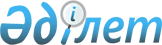 Қарағанды облысы Қарқаралы ауданының әкімдігінің 2020 жылғы 13 қаңтардағы № 2 "Пробация қызметінің есебінде тұрған адамдарды және бас бостандығынан айыру орындарынан босатылған адамдарды жұмысқа орналастыру үшін жұмыс орындарына квоталар белгілеу туралы" қаулысының күші жойылды деп тану туралыҚарағанды облысы Қарқаралы ауданының әкімдігінің 2023 жылғы 4 қазандағы № 268 қаулысы. Қарағанды облысының Әділет департаментінде 2023 жылғы 4 қазанда № 6496-09 болып тіркелді
      Қазақстан Республикасының "Құқықтық актілер туралы" Заңының 27-бабына сәйкес, Қарқаралы ауданының әкімдігі ҚАУЛЫ ЕТЕДІ:
      1. Қарағанды облысы Қарқаралы ауданының әкімдігінің "Пробация қызметінің есебінде тұрған адамдарды және бас бостандығынан айыру орындарынан босатылған адамдарды жұмысқа орналастыру үшін жұмыс орындарына квоталар белгілеу туралы" 2020 жылғы 13 қаңтардағы №2 (Нормативтік құқықтық актілерді тіркеу тізілімінде №5679 болып тіркелген) қаулысының күші жойылды деп танылсын.
      2. Осы қаулының орындалуын бақылау Қарқаралы ауданы әкімінің жетекшілік ететін орынбасарына жүктелсін.
      3. Осы қаулы оның алғашқы ресми жарияланған күнінен кейін күнтізбелік он күн өткен соң қолданысқа енгізіледі.
					© 2012. Қазақстан Республикасы Әділет министрлігінің «Қазақстан Республикасының Заңнама және құқықтық ақпарат институты» ШЖҚ РМК
				
      Қарқаралы ауданының әкімі

Е. Құсайын
